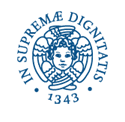 CORSO DI LAUREA IN INFERMIERISTICAPresidente: Prof. Lorenzo GhiadoniRISERVATO AGLI STUDENTI ISCRITTI AL II E III ANNOMODULO CERTIFICAZIONE PRESENZEIl/La sottoscritto/a ______________________________, nato/a _______ il ___________, matr. _________, regolarmente iscritto/a al corso di laurea in Infermieristica presso il polo di ________, dichiara di aver seguito le lezioni e soddisfatto l’obbligo di frequenza per il corso integrato di ______________________________________ presso il Polo di ________.Firma dello studente____________________________Firma del coordinatore del corso integrato per attestazione _______________________________________